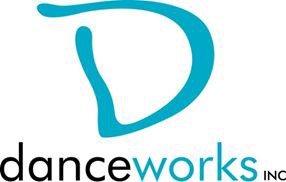 Dear Danceworks Youth Performance Company 2020-2021 members and families,Welcome and CONGRATULATIONS on being selected to be a part of Danceworks Youth Performance Company (DYPC) 2020-2021! Although COVID19 has caused some things this season to be different than the norm, Danceworks thrives on creativity and has worked to plan an inspiring and fun-filled year ahead with new, exciting opportunities! The Danceworks team has been busy planning a variety of outdoor performances (as well as a few, small-scale indoor performances) in collaboration with Danceworks Performance MKE (DPMKE), Danceworks DanceLAB and the 50+ Performance Workshop. These intergenerational, community performances will allow DYPC to interact and collaborate with a variety of professional artists and community dancers, as we establish a strong presence with new community partners – Alice’s Garden and St. Ann’s Center for Intergenerational Care – Bucyrus Campus in 20-21! We look forward to this adventure with an outstanding group of young dancers!Our annual family meeting will be held via Zoom on Tuesday, September 1, 2020 at 7:00-7:45pm. The meeting link will be emailed to you. At the Zoom meeting, we will review goals and expectations for the season, as well as discuss, in detail, the performance opportunities planned for DYPC in 20-21. There will be time for questions with the group, but I am always glad to connect with you via email or cell 414-587-3062 if you have anything you’d like to discuss. Studio Class Registration has opened! Due to the reduced class sizes required to ensure safety amid COVID19, classes will fill up more quickly than usual. We urge you to select classes and register ASAP by emailing your class preferences to info@danceworksmke.org. This will ensure that you receive your DYPC discount. As we embark on the upcoming year of rehearsals, performances and events it is important for us to always remember the joy the arts can bring to the community at large, and the mission that has brought us together and will bind us together throughout this season:Danceworks Youth Performance Company PhilosophyIt is the goal of DYPC to provide young artists of Milwaukee and the surrounding areas with quality dance training, new and exciting performance opportunities, and a connection to the larger arts community that ignites a lifelong interest and participation in the arts.Along with Gabi and the Danceworks team, I look forward to the opportunity to learn with the bright young minds of DYPC in 20-21. We will certainly learn and grow together as we move through this new adventure!Sincerely,Dani KuepperArtistic Director 414.587.3062 (cell)dkuepper@danceworksmke.orgDANCEWORKS YOUTH PERFORMANCE COMPANY PARTICIPANT EXPECTATIONSDanceworks’ Mission:The mission of Danceworks, Inc. is to enhance joy, health and creativity by engaging the community through dance. Danceworks contributes to Milwaukee’s cultural vitality by sparking a lifelong interest and participation in the arts.Within DYPC, we strive to nurture and develop the body and spirit through dance technique, fitness, physical discipline and self-expression. Modeled after the professional company, Danceworks Performance MKE (DPMKE), DYPC members train in the art form year-round and participate in a season of dance events and concerts.DYPC Company Member Description: Danceworks strives to develop the full artistic potential of each performer. Company members will be encouraged to engage and contribute to the choreographic process. DYPC members are expected to learn, rehearse and perform choreography set by Danceworks choreographers with a positive attitude. Company members will be selected to perform based upon rehearsal attendance, work ethic, attitude, performance quality and skill.DYPC Apprentice Description: DYPC apprentices learn alongside company members, experience the same opportunities and are held to the same high standards. The “apprentice” step allows dancers to become more familiar with different technical skills, the creative process and collaboration. Apprentices are not guaranteed performances with the company, but will be given performance opportunities as they become ready and where appropriate. Apprentices will have the opportunity to be moved into a full company position based on the recommendation of the Artistic Director.Weekly Training RequirementsDYPC members are required to enroll in at least TWO weekly technique classes from our regular studio class offerings. All DYPC members are required to be enrolled in at least one ballet class. To fulfill the other hour(s) of your training requirements, dancers can choose from any of the many classes Danceworks offers. Please check in with the Artistic Director, Dani Kuepper dkuepper@danceworksmke.org with any questions regarding placement. Dancers in the Minis are generally in levels 1 - 2, Juniors levels 2 - 4, and Seniors levels 4 - 5 with the option to add adult classes.*TWO weekly technique classes are included in DYPC Tuition.*DYPC Minis & Juniors that would like to take more than 2 technique classes per week are offered a 25% discount on additional classes.Weekly Rehearsal RequirementsDanceworks Minis | Tuesdays 6:00 - 7:15 pm @ MYAC Juniors | Tuesdays 7:15 - 8:30 pm @ MYAC*Weekly Rehearsals are included in DYPC Tuition.DYPC 2020-2021 Season of Events(All events include both Danceworks Minis & Juniors)Enchanted Park(ing Lot)Danceworks & Milwaukee Opera Theatre CollaborationOctober 15-17, 2020 (Raindate October 18)Alice’s Garden; Thursday, October 29th, 2020 5:00pm-6:00pm (Raindate Saturday, October 31st 3:00pm-4:00pm)St. Ann’s Intergenerational CenterNovember/December/January 2020St. Ann’s Intergenerational CenterApril/May 2021  Alice’s Garden; April/May 2021Danceworks Outdoor Studio Showcase; June 2021Danceworks DanceLAB: Parking Lot Edition; June 2021*Additional performances, related rehearsals and costumes are included in DYPC Tuition.*FYI Additional performance details are pending and a more complete list will be provided ASAP.Dress Code for DYPC rehearsalSOLID BLACK tops and athletic wear with proper sports bra or supportive undergarments. Appropriate athletic wear includes: plain tops, form-fitting tank/top & yoga pants/leggings/shorts. NO midriffs. All dancers must bring water bottle, ballet shoes, black jazz shoes and black socks to all rehearsals and performances. If you are a tapper, please have your tap shoes available as well. Hair must be securely fastened out of face and eyes. Additional warm-up clothes may be worn at instructor’s/choreographer’s discretion.Class/Rehearsal Attendance Policy: Consistency is key for individual and group success. Regardless of reason, if a dancer misses two or more of the same class/rehearsals within 31 days of a performance, they may be pulled from the related event. If a student cannot attend the rehearsal period immediately prior to any performance, they may not be allowed to participate in that particular performance. Artistic Director, Rehearsal Director & instructors reserve the right to adjust dancers’ participation in any performance or event should absences or excessive tardiness occur. In order to ensure all members are consistent in their attendance, dancers MUST check in at the front desk before every class at the Danceworks location, or with the classroom teacher if classes are being held at MYAC. Please remember that we are guests at the Milwaukee Youth Arts Center.Performances/Additional RehearsalsThroughout the year, we will receive requests to perform throughout the community at various events. We realize that not everyone will be able to perform at every opportunity we are offered, but we ask that you ALWAYS communicate your attendance in a timely fashion and confirm in the window given, so that those participating can prepare for the event. Reply promptly so we may organize choreography and formations accordingly. Please check your email regularly to ensure you receive the most up to date information, and please reply via email. As we prepare for performances and expand the season repertoire, there may be occasions where we schedule additional rehearsals outside of the regularly scheduled times. These rehearsals will be mandatory for those who wish to perform. To the best of our ability, we will try to send those dates out at least three weeks prior to events. Arriving at Community PerformancesDancers can be expected to be called to an outside performance/community space at least 30 minutes prior to the performance time. Dancers should arrive in costume by call time. If you are going to be late for any reason, please contact the Danceworks staff member scheduled to be at the event for the day. If your dancer is NOT present 15 minutes prior to performance, the staff on-site may need to make necessary adjustments to the performance order/choreography and your child may NOT be allowed to participate in that particular performance. We will NOT hold a performance start time for tardy participants. DYPC may perform at some events that are ticketed and/or closed to outside audiences. In most cases, each student will be allowed one parent admission ticket, but there are circumstances when parents will not be allowed to watch the actual performance. We will be in contact regarding such events and will arrange an appropriate drop-off and pick-up location.For more on expectations and policies, please view the Danceworks Studio Handbook: http://danceworksmke.org/studio/policiesDanceworks Staff ContactsDani Kuepper, Artistic DirectorEmail: dkuepper@danceworksmke.org Phone: 414-587-3062 (cell)Amy Brinkman, Director of Education Phone: 414-277-8480 ext. 6002Email: abrinkman@danceworksmke.org	Gabi Sustache, DYPC Rehearsal DirectorEmail: gsustache@danceworksmke.orgPhone: 414-581-7902 (cell)For registration:info@danceworksmke.orgFor tuition/payment plans:Jolie Collins, RegistrarPhone: 414-277-8480 ext. 6007Email: jcollins@danceworksmke.orgDYPC Tuition & RegistrationTUITION:As DYPC members, you receive a discount on all class and rehearsal hours, as well as various additional opportunities and performances throughout the season. Several tuition payment plans are available, and Danceworks is always willing to work with you to find a plan that is comfortable. Contact Registrar, jcollins@danceworksmke.org to set up a payment plan.20-21 Annual Danceworks Youth Performance Company Tuition:Minis = $1,456.00Juniors = $1,676.00Included in DYPC tuition:Required classes (Danceworks Minis = two classes), weekly Tuesday rehearsals, performance opportunities & related rehearsals, costuming for DYPC performances.Required classes (Juniors = two classes), weekly Tuesday rehearsals, performance opportunities & related rehearsals, costuming for DYPC performancesDYPC Payment PlansDanceworks Minis (Participation commitment 9/14/20 – 6/6/21)DYPC Juniors (Participation commitment 9/14/20 – 6/6/21)$150.00 deposit is non-refundable. Tuition is non-refundable. See Registrar Jolie Collins jcollins@danceworksmke.org for questions regarding financing.TECHNIQUE CLASS REGISTRATION:The DYPC discount is NOT available through online registration. In order to receive your DYPC discounted rates, please register for all Danceworks classes by emailing class preferences days/times to info@danceworksmke.org no later than Friday, September 4, 2020. ***Due to limited class sizes associated with COVID19 safety precautions, it is advised that you reserve a spot in classes ASAP!*** DANCEWORKS YOUTH PERFORMANCE COMPANY CONTRACT 2020-2021This contract serves as an agreement between the student performer, the student’s parent/guardian and Danceworks. Danceworks agrees to provide dance training and performance opportunities during the 2020-2021 DYPC Season.The student performer agrees to the following:Attend DYPC classes and rehearsals regularly and punctually.Attend all mandatory rehearsals leading up to a performance.Adhere to all attendance and dress code expectations.Demonstrate respectful and positive behavior at all times.Be an engaged participant in classes, rehearsals and performances.The student’s parent/guardian agrees to the following:Ensure child attends class/rehearsals regularly and punctually.Promptly drop-off and pick-up your child before/after lessons and performances.Promptly respond to all performance request emails.Notify the Rehearsal Director (gsustache@danceworksmke.org) in advance of all absences, tardiness, or early dismissal from lessons.Contact the Artistic Director (dkuepper@danceworksmke.org) with any parental concerns.Student and Parent’s Initials here:I understand and accept the commitment that is expected of me. ______I  will  be  respectful,  positive  and  supportive  of  my  teachers  and  peers  at  all  times. ______I will strive to be a positive role model for other students in our community. ________I will give 100% effort and participation to represent and promote Danceworks.  ________By signing this form, I agree to honor the above requirements and initialed expectations.Student Name	Student Signature	DateAs a parent/guardian of a DYPC member, I have read and agree to the above terms expected of my child and me.Parent/Guardian Name	Parent/Guardian Signature	DateTRANSPORTATION WAIVER/ALTERNATE TRANSPORTATION FORM(PARENT/GUARDIAN/VOLUNTEER/EMPLOYEE)I am the parent/legal guardian of(Student Name)and may need my child transported to and from some of the special DYPC performances. I will do my best to find a ride for my dancer. If I am having a hard time, I will check with fellow DYPC parents to see if a carpool can arranged. Only if that option is not possible, will I then connect with Dani Kuepper for another possibility which may include the following options; 	I give permission for an employee of Danceworks, Inc. to drive my child in their personal vehicle. 	I give permission to another parent to drive my child in their personal vehicle to and/or from special events.Name of Person(s) Authorized to Drive my Child:  	I, the undersigned, understand that my child may be at greater risk of injury or death by being transported in a private vehicle instead of a school bus and assume such risk on behalf of my child. I/we agree not to hold Danceworks, Inc. and/or any of its volunteers, agents or employees liable for any sum which I/we might claim result of injury, or property damage arising out of, or caused by any accident or occurrence during the time said student is being transported by me, or driving himself/herself, or driving with another adult to or from said event or rehearsal.NOTE: If you drive your personal automobile as a volunteer or employee of the organization and you are involved in an accident, by law your liability insurance policy is used first. The organization liability policy would be used only after your policy limits have been exceeded. The organization does not cover, nor is it responsible for, comprehensive and collision coverage to your vehicle.PARENT/GUARDIANSIGNATURE: 	DATED: 	9/4/2011/8/201/8/213/8/215/8/21TOTALFull Year$150.00$1306.00$1456.00Half Year$150.00$653.00$653.00$1456.00Quarterly$150.00$326.50$326.50$326.50$326.50$1456.009/4/2011/8/201/8/213/8/215/8/21TOTALFull Year$150.00$1526$1676.00Half Year$150.00$763$763$1676.00Quarterly$150.00$381.50$381.50$381.50$381.50$1676.00